SCHOOL CALENDAR FOR IB MYP STUDENTS 2016/2017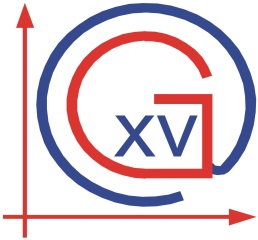 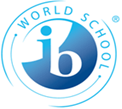 FIRST TERM September 5th ,  2016   -  December 23rd   2016 September 21st, 2016			First parents’ meeting  	October 14th ,2016			One-day school  trip                November 1st, no school		All Saints’ Day		November 10th 2016			Parents-teacher conferenceDecember 16th, 2016  		Christmas party  Winter holidays 			December 27th, 2016 – January 11th, 2017 SECOND TERMJanuary 12th,   2017 -   June 14th , 2017  January 12th, 2017 (Thursday) 	Beginning of 2nd term	            March 1st, 2017			Personal Project deadline   (MYP5 students)    March 14th, 2017  			School day + Personal Project festivalApril 13th  - April 21st, 2017		Spring holidays  April 24th-April 26th,2017		IB Evaluation visit  		May 1st 2017				Labour dayMay	2017				Parent-teacher conference ( to be announced) May 19th and 20th,2017		Two-day school tripJune 14th , 2017			End of school	       	 	June 20th -25th 2017			London school trip            	Any changes in the above school calendar will be duly noted. 